Осень — прекрасная пора для фантазии.Поистине, искусство заключено в природе, кто умеет обнаружить, его тот владеет им.Альбрехт Дюрер.Осень замечательная пора, что бы творить и фантазировать.Предлагаю вашему вниманию работы наших детей, совместные работы и работы выполненные родителями на тему: " Осенние фантазии "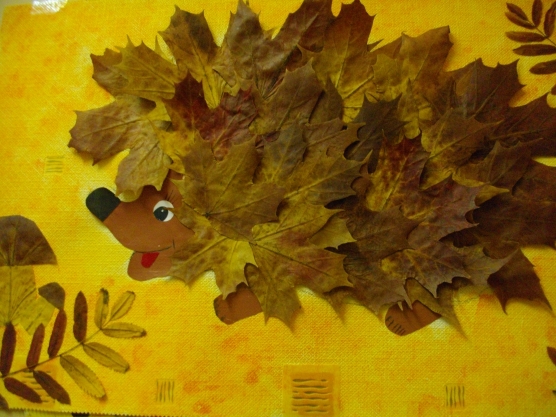 Работа выполнена коллективно. На прогулке мы собирали красивые листочки. А потом решили из них сделать ёжика. По-моему получился красивым!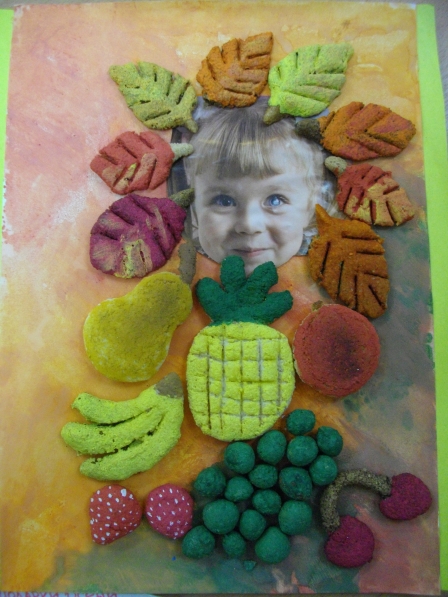 После цикла занятий: " Что нам осень подарила? " пришла идея сделать коллаж. Фон рисунка выполнен в технике-монотипия, а подарки из соленого теста.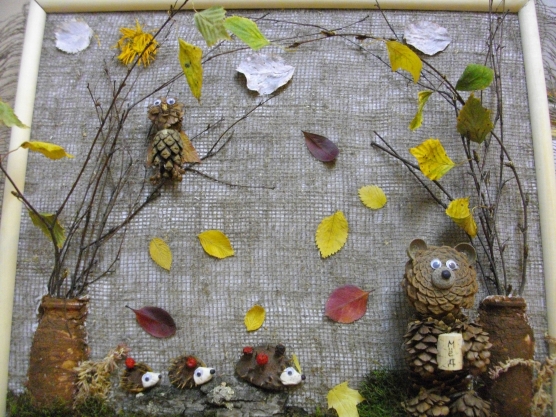 Фантазировали и наши родители вместе с детками.Вот еще несколько работ выполненных с фантазией.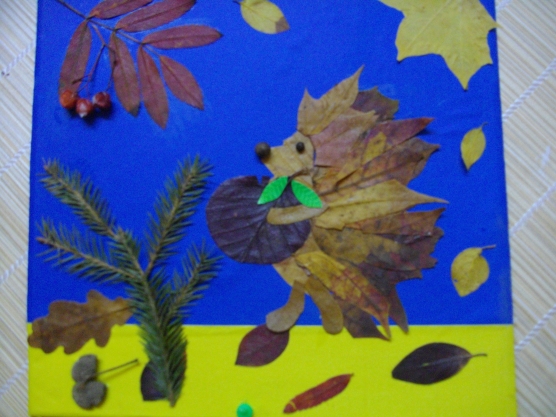 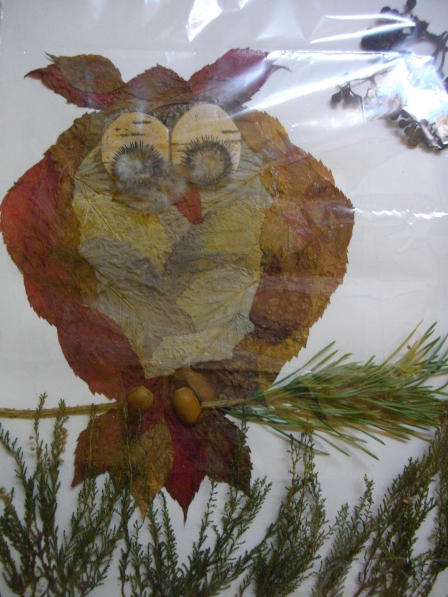 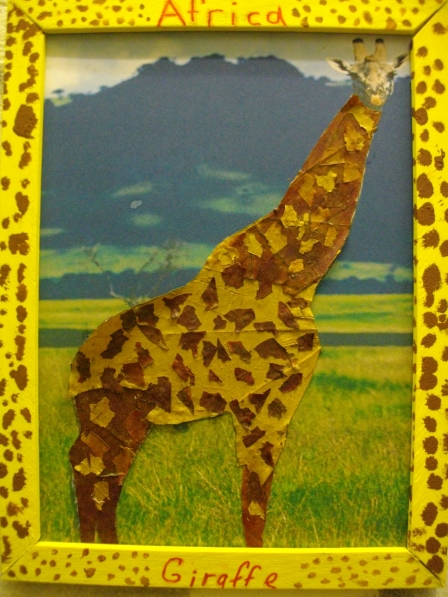 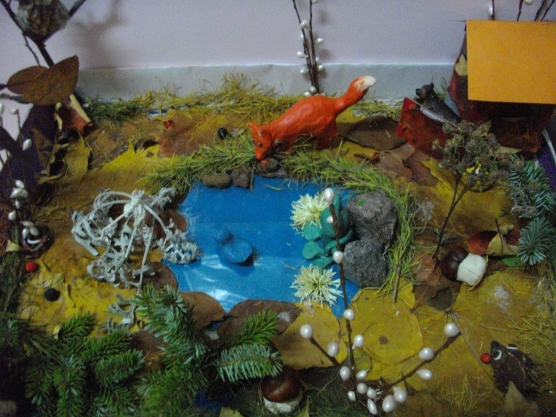 